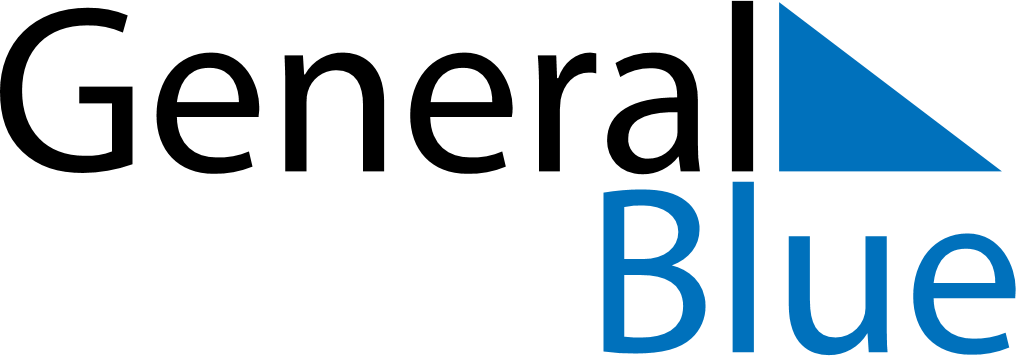 May 2021May 2021May 2021May 2021ParaguayParaguayParaguayMondayTuesdayWednesdayThursdayFridaySaturdaySaturdaySunday112Labour DayLabour Day345678891011121314151516Independence DayIndependence DayIndependence Day1718192021222223242526272829293031